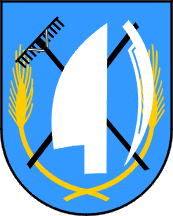 OPĆINA TOVARNIK__________________________PRORAČUN U MALOM 2024.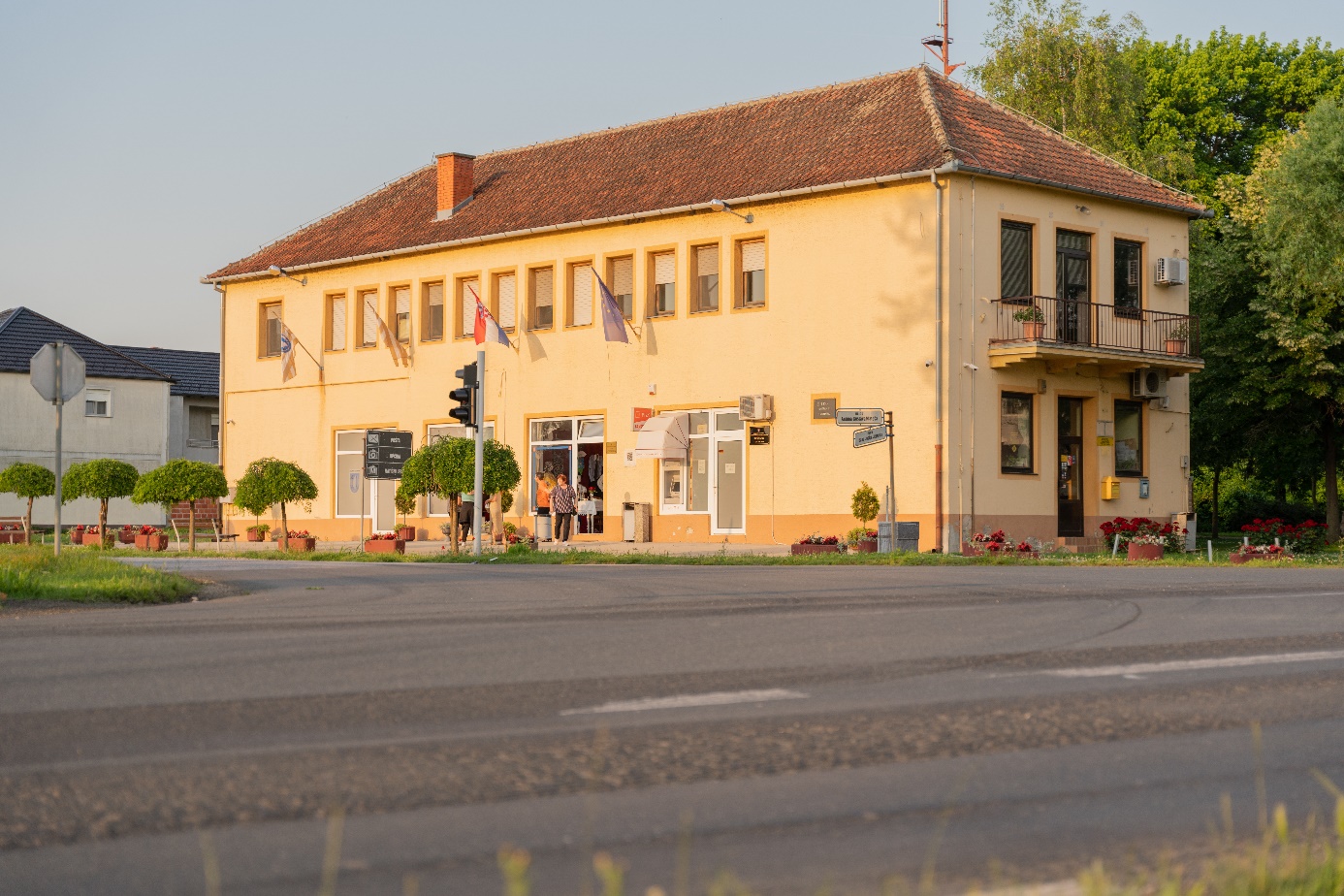 Prosinac 2023.OPĆENITO O PRORAČUNUŠto je proračun?Proračun je temeljni financijski dokument koji donosi predstavničko tijelo, odnosno akt kojim se procjenjuju prihodi i primici te utvrđuju rashodi i izdaci za kalendarsku godinu. Uz proračun donose se i projekcije ukupnih prihoda i primitaka, odnosno rashoda i izdataka za sljedeće dvije proračunske godine.Sva pitanja vezana uz proračun (planiranje, izrada, donošenje i izvršavanje proračuna, upravljanje imovinom i obvezama, zaduživanje i jamstva, računovodstvo, proračunski nadzor) regulirana su Zakonom o proračunu (Narodne novine 87/08, 136/12, 15/15, 144/21).Kako se donosi proračun?Proračun se donosi na temelju prijedloga kojeg utvrđuje načelnik, a koji dostavlja predstavničkom tijelu na donošenje do 15. studenog tekuće godine.Ako se proračun ne donese u prethodno spomenutom roku slijedi:Privremeno financiranjeRaspuštanje Općinskog vijeća i NačelnikaPrijevremeni izbori za Općinsko vijeće i općinskog NačelnikaŠto sadrži proračun?OPĆI DIO proračuna čini Račun prihoda i rashoda i Račun financiranja, strukturu prihoda i primitaka te rashoda i izdataka po vrstama.POSEBNI DIO proračuna sastoji se od plana rashoda i izdataka proračunskih korisnika iskazanih po vrstama, raspoređenih u programe koji se sastoje od aktivnosti i projekata. Unutar svakog od razdjela nalaze se programi i aktivnosti koji se planiraju financirati, a u okviru područja nadležnosti općinske uprave.PRIHODI I PRIMICI, RASHODI I IZDACI PRORAČUNA PO VRSTAMAPrihodi i primici Proračuna prema ekonomskoj klasifikaciji obuhvaćaju: prihode poslovanjaprihode od prodaje nefinancijske imovine raspoloživa sredstva iz prethodnih godina Rashodi i izdaci Proračuna prema ekonomskoj klasifikaciji obuhvaćaju:rashode poslovanjarashode za nabavu nefinancijske imovine izdatke za financijsku imovinu i otplate zajmova VAŽNO JE ZNATI!Jedno od najvažnijih načela Proračuna je da isti mora biti uravnotežen = ukupna visina planiranih prihoda i višak/manjak iz prethodnih godina mora biti istovjetan ukupnoj visini planiranih rashoda.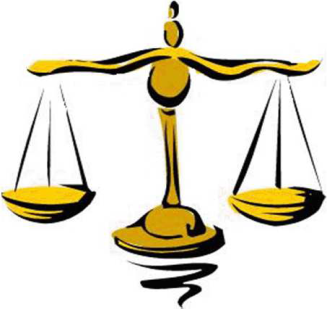 Određeni rashodi mogu se financirati isključivo iz određenih prihoda – namjenski prihodi. PRIHODI PRORAČUNA I NJIHOVA NAMJENA Za što se koriste?Prihodi od prodaje imovine = isključivo za kapitalna ulaganja (investicije)Komunalni prihodi = isključivo za komunalne programeKomunalni doprinos = gradnja objekata i uređaja komunalne infrastruktureKomunalna naknada = održavanje objekata i uređaja komunalne infrastruktureNenamjenski prihodi = (porezi, zakup poslovnih prostora, ostali prihodi) mogu financirati sve vrste rashoda, a u općini Tovarnik uglavnom se troše za: Javne potrebe Materijalne rashode OpćinePokriće nedostataka komunalnih prihoda u održavanju komunalne infrastrukture (Program održavanja komunalne infrastrukture viši je od prihoda koji se ostvare za tu namjenu)RASHODI PRORAČUNA Rashodi poslovanjaMaterijalni rashodiFinancijski rashodiSubvencijePomoći unutar općeg proračunaNaknada građanima i kućanstvima na temelju osiguranja i druge naknadeOstali rashodiRashodi za nabavu nefinancijske imovine Može li se proračun mijenjati?Izmjene i dopune proračuna (rebalans) sastoje se od plana za tekuću proračunsku godinu i sadrže opći i posebni dio te obrazloženje izmjena i dopuna proračuna. Procedura izmjena Proračuna istovjetna je proceduri njegova donošenja: rebalans predlaže načelnik, a donosi Općinsko vijeće.Tijekom proračunske godine, a u slučaju da se, zbog nastanka novih obveza za proračun ili promjena gospodarskih kretanja, povećaju rashodi i/ili izdaci odnosno smanjuju prihodi i/ili primici, načelnik može na prijedlog odjela nadležnog za financije obustaviti izvršavanje pojedinih rashoda i/ili izdataka.Kako se Općina može zaduživati?Općina se može dugoročno zaduživatiIsključivo za kapitalne investicijeInvesticija planirana u ProračunuPrethodna suglasnost Općinskog vijećaSuglasnost Vlade RHUkupan opseg zaduživanja (godišnja obveza anuiteta po zaduženju Općine kao i anuiteta po danim jamstvima i suglasnostima trgovačkim društvima i ustanovama Općine) ne smije prelaziti 20% prihoda proračuna (bez prihoda od domaćih i stranih pomoći, donacija, sufinanciranja građana).Općina se može kratkoročno zaduživatiBez posebnih suglasnostiPokriće nelikvidnostiUnutar jedne godineOpćina Tovarnik nema ni kratkoročnih ni dugoročnih zaduženja.Što je proračun u malom?Što se sve može saznati iz proračuna?Koliki su i  koji su ukupni prihodi i primici te rashodi i izdaci Općine Što sve Općina financira i čime upravlja Koliko se novca izdvaja za predškolski odgoj, školstvo, sport, kulturu, zdravstvo, socijalnu skrb Koliko se novca koristi za razvoj gospodarstva, turizma, provedbu projekata, graditeljstvo, prostorno uređenje te komunalnu djelatnostGdje možemo pronaći proračun?U Službenom vjesniku Vukovarsko-srijemske županije Na službenoj stranici Općine www.opcina-tovarnik.hrU Jedinstvenom upravnom odjelu Općine Tovarnik (A. G. Matoša 2, Tovarnik)Kako se planira i donosi proračun?Ministarstvo financija, na osnovi smjernica Vlade i uputa za izradu prijedloga državnog proračuna, sastavlja upute za izradu proračuna jedinica lokalne samouprave i dostavlja ih do 15. kolovoza tekuće godine jedinici lokalne samoupraveJedinstveni upravni odjel Općine Tovarnik izrađuje Nacrt prijedloga proračuna za iduću i projekcije za naredne dvije godine i dostavlja ga načelniku najkasnije do 15. listopada tekuće godineNačelnik utvrđuje konačni prijedlog Proračuna i projekcije za sljedeće dvije godine te ih dostavlja Općinskom vijeću do 15. studenog tekuće godineOpćinsko vijeće na sjednici raspravlja o prijedlogu proračuna te donosi Proračun do 31. prosinca tekuće godine s primjenom od 01. siječnja naredne godineTko nadzire i kontrolira provedbu proračuna?Općinsko vijeće Općine Tovarnik obavlja nadzor nad izvršavanjem proračuna i njenim financijskim poslovanjem te svrsishodnom uporabom sredstava što se proračunom raspoređuje za pojedine namjeneNačelnik Općine Tovarnik nadzire financijsko, materijalno i računovodstveno poslovanje Općine glede namjene, opsega i dinamike korištenja proračunskih sredstavaMinistarstvo financija nadzire zakonitost korištenja proračunskih sredstava jedinica lokalne samoupraveŠto je fiskalna odgovornost?Posebnu kategoriju u okviru kontrole proračuna predstavlja Zakon o fiskalnoj odgovornosti kojim se ograničava državna potrošnja, jača odgovornost za zakonito, namjensko i svrhovito korištenje proračunskih sredstava te jača sustav kontrola  i nadzora radi osiguranja fiskalne odgovornosti. U okviru tog Zakona predviđeno je i periodično dostavljanje skupine dokumenata koju čine: Izjava o fiskalnoj odgovornosti Upitnik Plan otklanjanja slabosti i nepravilnosti Izvještaj o otklonjenim slabostima i nepravilnostima  utvrđenima prethodne godine Ovom se skupinom dokumenata potvrđuje da je u radu osigurano zakonito, namjensko i svrhovito korištenje sredstava te učinkovito i djelotvorno funkcioniranje sustava financijskog upravljanja i kontrola  u okviru sredstava  utvrđenih u proračunu odnosno financijskom planu.Odakle dolazi novac u proračun?Proračunski prihodi ostvaruju se na temelju prihoda od poreza, pomoći iz inozemstva i od subjekata unutar općeg proračuna, prihoda od imovine i prihoda od upravnih i administrativnih pristojbi, pristojbi po posebnim propisima i naknada.Kamo odlazi proračunski novac?Rashodi prema ekonomskoj klasifikacijiRashodi prema organizacijskoj i programskoj klasifikacijiJedinstveni upravni odjelRashodi Jedinstvenog upravnog odjela su prema proračunskoj klasifikaciji podijeljeni u dva razdjela: Jedinstveni upravni odjel i Općinsko vijeće.Razdjel Jedinstveni upravni odjel se sastoji od sljedećih glava: Tijela Općine Tovarnik, Društvene djelatnosti, Gospodarska djelatnost, Komunalna i gospodarska djelatnost, Socijalna skrb i Predškolski odgoj kroz koje se provode određeni programi odnosno aktivnosti.            Slika : Udjeli rashoda i izdataka u proračunu Općine Tovarnik za 2024. godinuVrijednosno najznačajniji rashodi i izdaci proračuna u razdjelu Jedinstvenog upravnog odjela Općine Tovarnik za 2024. godinu su rashodi i izdaci za tijela Općine Tovarnik s udjelom od 40% (1.231.249,91 EUR) te rashodi i izdaci za društvene djelatnosti s udjelom od 19% (585.571,93 EUR).U Jedinstvenom upravnom odjelu Općine Tovarnik obavljaju se stručni, opći, administrativno tehnički i drugi poslovi za potrebe općinskog vijeća, načelnika i njihovih radnih tijela, poslovi iz samoupravnog djelokruga Općine određeni zakonom i drugim propisima, posebice iz područja društvenih, komunalnih, gospodarskih i drugih djelatnosti od važnosti za razvitak Općine, poslovi iz područja financija, računovodstva, stručno administrativni, savjetodavni i tehnički poslovi bitni za rad općinskih tijela, te poslovi državne uprave koji su prenijeti na Općinu Tovarnik.Općinsko vijećeUnutar ove glave proračuna osigurana su sredstva za rad općinskog vijeća, vijeća nacionalnih manjina i političkih stranaka.Razvojni programiPregled vrijednosno značajnijih programa koji se provode unutar glave Jedinstvenog upravnog odjela:Proračun je jedan od najvažnijih dokumenata koji se donosi na razini jedinice lokalne samouprave.Proračun donosi predstavničko tijelo do kraja tekuće godine, u roku koji omogućuje primjenu proračuna od 01. siječnja godine za koju se donosi proračun.Proračun se sastoji od plana za proračunsku godinu i projekcija za sljedeće dvije godine, a sadrži financijske planove proračunskih korisnika prikazane kroz opći i posebni dio i obrazloženje proračuna.Proračun nije „statičan” akt već se, sukladno Zakonu, može mijenjati isključivo plan za tekuću proračunsku godinu.Proračun u malom predstavlja sažetak Proračuna Općine Tovarnik te na jednostavan i razumljiv način, u kratkim crtama, predstavlja planove i aktivnosti Općine Tovarnik u svezi korištenja proračunskih sredstava.Općinsko vijeće Općine Tovarnik na svojoj 21. sjednici održanoj 21. prosinca 2023. godine donijelo je Proračun Općine Tovarnik za 2024. godinu i projekcije proračuna za razdoblje 2025.-2026. godine.Ukupni prihodi i primici Općine Tovarnik za 2024. godinu planirani su u iznosu od 3.132.176,35 EUR.Prihodi i primici Općine Tovarnik za 2024. godinu3.132.176,35 EURPrihodi od poreza466.600,00 EURPomoći iz inozemstva i od subjekata unutar općeg proračuna1.572.178,08 EURPrihodi od imovine884.170,23 EURPrihodi od upravnih i administrativnih pristojbi, pristojbi po posebnim propisima i naknada205.246,36 EURPrihodi od prodaje proizvoda i robe te pruženih usluga i prihodi od donacija3.981,68 EURRashodi i izdaci se u proračunu raspoređuju prema ekonomskoj, organizacijskoj, programskoj i funkcijskoj klasifikaciji te prema izvorima financiranja.Rashodi i izdaci Općine Tovarnik za 2024. godinu3.132.176,35 EURRashodi za zaposlene885.376,96 EURMaterijalni rashodi920.868,72 EURFinancijski rashodi4.281,79 EURSubvencije131.025,32 EURPomoći dane u inozemstvo i unutar općeg proračuna16.590,35 EURNaknade građanima i kućanstvima223.370,09 EUROstali rashodi236.905,42 EURRashodi za nabavu nefinancijske imovine713.757,70 EURRashodi za nabavu proizvedene dugotrajne imovine711.766,86 EURRashodi za dodatna ulaganja na nefinancijskoj imovini1.990,84 EURRashodi i izdaci se prema organizacijskoj klasifikaciji u proračunu Općine Tovarnik dijele na rashode i izdatke Jedinstvenog upravnog odjela u iznosu od 3.095.134,57 EUR i rashode i izdatke Općinskog vijeća u iznosu od 37.041,78 EUR.Rashodi Općinskog vijeća za 2024. godinu37.041,78 EUROpćinsko vijeće30.803,81 EURPolitičke stranke5.574,36 EURRad Vijeća nacionalnih manjina663,61 EURIzgradnja dječjeg vrtića u Ilači363.129,60 EURUređenje Hrvatskog doma u Ilači26.216,02 EURIzgradnja parkirališta36.636,14 EURIzgradnja dječjeg igrališta u Tovarniku88.392,08 EURProjektna dokumentacija za DKC Tovarnik20.000,00 EURProjektna dokumentacija za Hrvatski dom Ilača13.272,28 EURProširenje električne mreže12.428,50 EUR